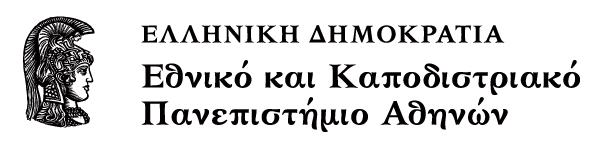 Τίτλος Μαθήματος: Παιδαγωγική ή Εκπαίδευση ΙΙΕνότητα 5: Νεότερες θεωρητικές προσεγγίσειςΌνομα Καθηγητή: Ζαχαρούλα Σμυρναίου Τμήμα: Φιλοσοφίας, Παιδαγωγικής & Ψυχολογίας Σενάριο Άτυπης ΕκπαίδευσηςΠριν την επίσκεψηΓίνεται στους μαθητές μια γενική περιγραφή του χώρου της έκθεσης και πώς θα αλληλεπιδράσουν με αυτήΕνθαρρύνονται να συλλέξουν υλικό ώστε να παρουσιάσουν στους συμμαθητές τους το έκθεμα που τους εντυπωσίασε περισσότερο καθώς και επιπλέον πληροφορίες για αυτόΓίνεται μια πρώτη εκμαίευση αρχικών αναπαραστάσεων στην τάξη για κάποιες από τις έννοιες που θα γνωρίσουν τα παιδιά στην έκθεσηΔιευκρίνηση κάποιων επιστημονικών εννοιών που μπορεί να συναντήσουν τα παιδιά στα εκθέματαΣτόχοιΟι μαθητές με την επίσκεψη στην έκθεση έχουν την δυνατότητα:Να παρατηρήσουν με παραστατικό τρόπο το εσωτερικό των σωμάτωνΝα συνειδητοποιήσουν την ομοιότητα των δομικών λίθων των σωμάτωνΝα παρατηρήσουν την οργάνωση της ύλης και να την συσχετίσουν με τις ιδιότητες των σωμάτωνΝα παρατηρήσουν την οργάνωση των δομικών λίθων της ζωής Να συνειδητοποιήσουν τις ομοιότητες ανάμεσα στους δομικούς λίθους των άβιων σωμάτων και των ζωντανών οργανισμώνΝα πειραματιστούν με τα εκθέματα και να αποκτήσουν νέες γνώσεις Να εξασκήσουν τις συνεργατικές τους ικανότητες με τα άλλα μέλη της ομάδας τουςΝα συνδέσουν αντικείμενα της καθημερινότητας τους με έννοιες που αναφέρονται στα μαθήματα τουςΈκθεμα 1: Ένα άτομο πολλές δομές 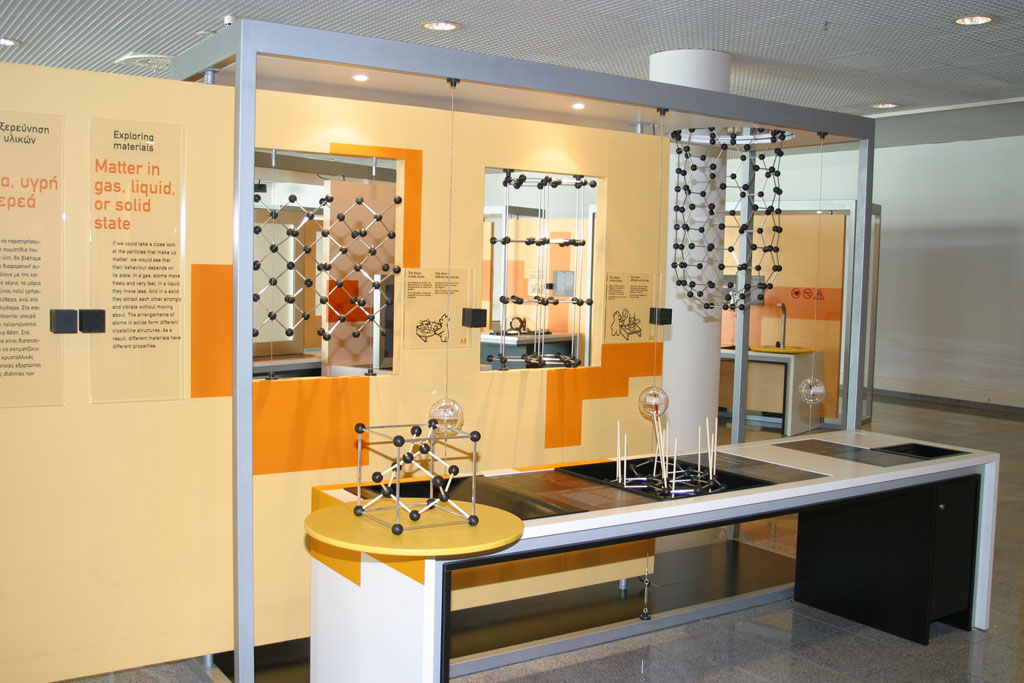 Δομή του ΓραφίτηΗ δομή του είναι εξαγωνική και σχηματίζει στρώσεις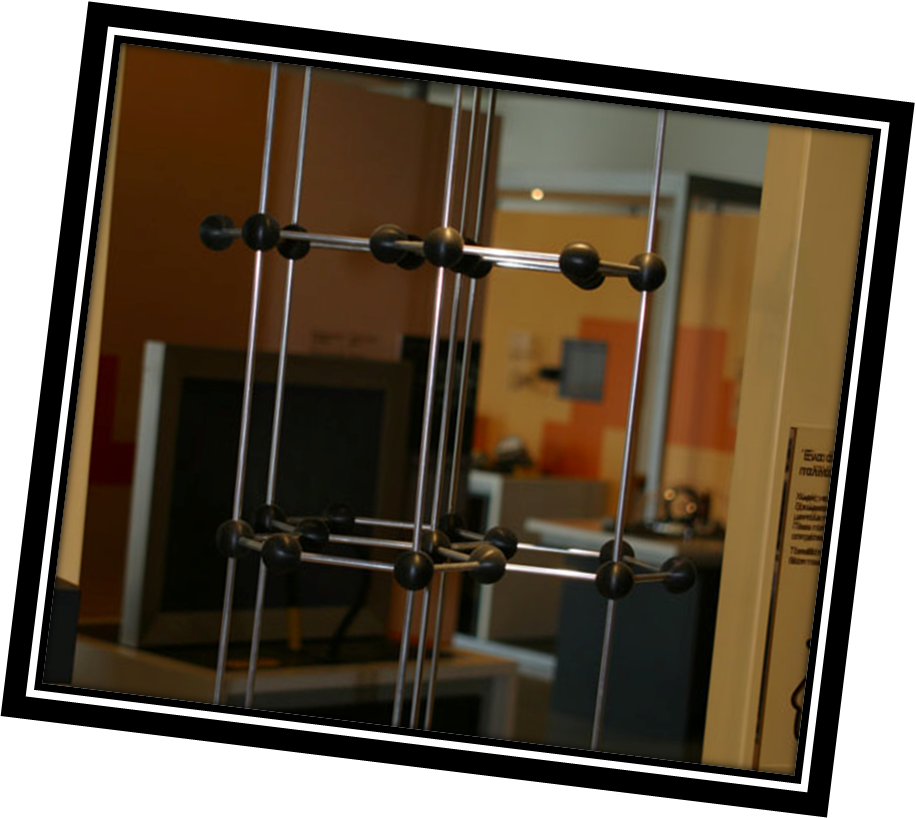 Δομή του διαμαντιούΗ λέξη διαμάντι έχει την ίδια ρίζα με την λέξη αδάμαστος.
Η δομή του είναι τετραεδρική.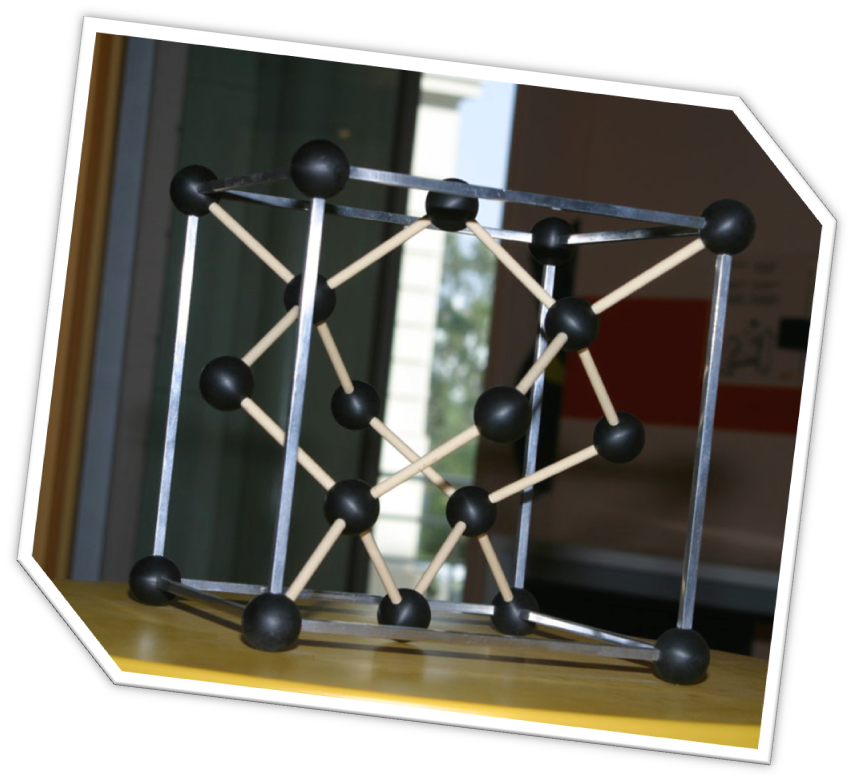 Δομή ΝανοσωλήναΈχουμε δομή του φουλαρενίου, όπου ένα μόριο αποτελείται από 60 ή παραπάνω άτομα άνθρακα.Έκθεμα 2: Στον πυρήνα των υλικών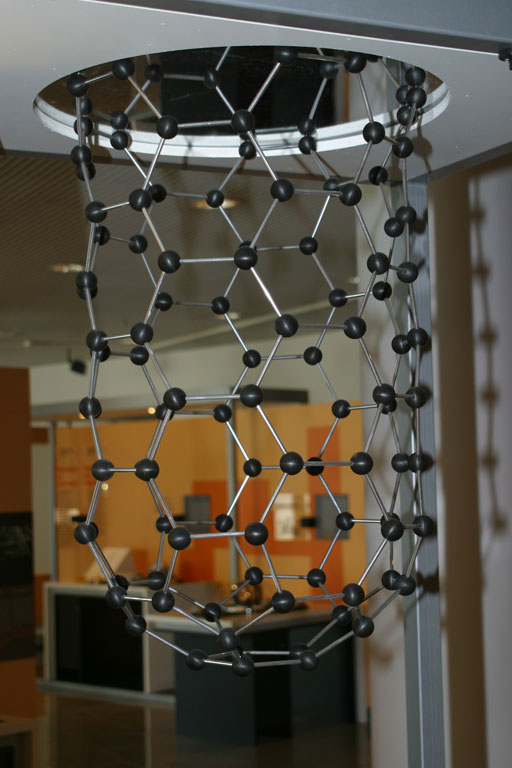 Έκθεμα 2: Στον πυρήνα των υλικών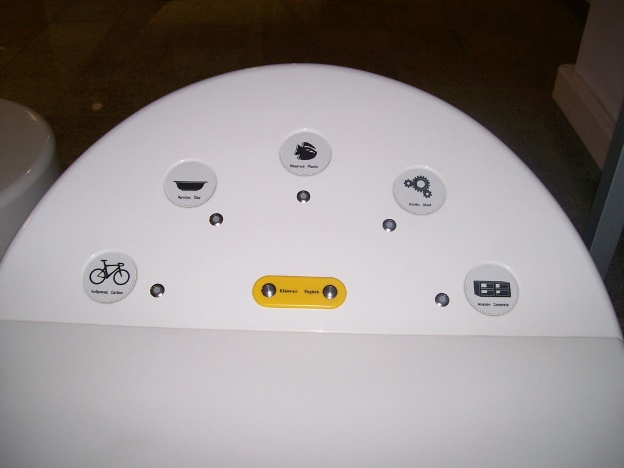 Έκθεμα με τον ίδιο τίτλο: «Στον πυρήνα των υλικών»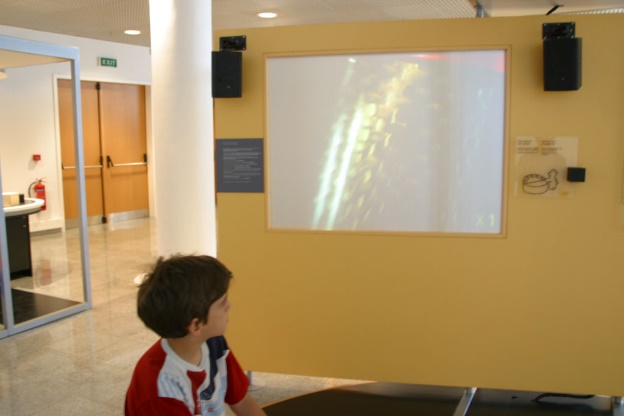 Έκθεμα 3:Εξερευνώντας το μάτι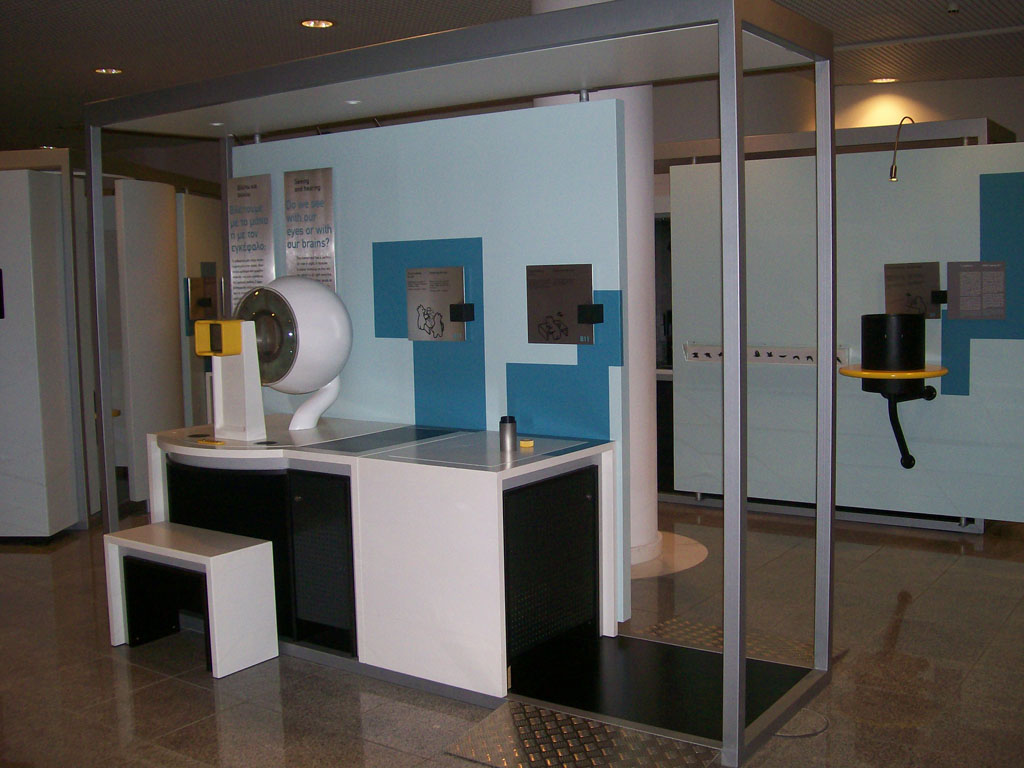 Μάθε για την λειτουργία του ματιού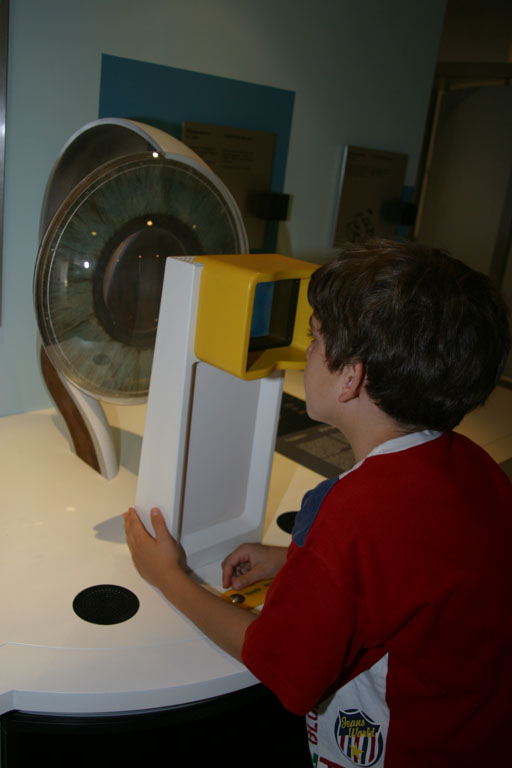 Πειραματίσου με το ίδιο σου το μάτι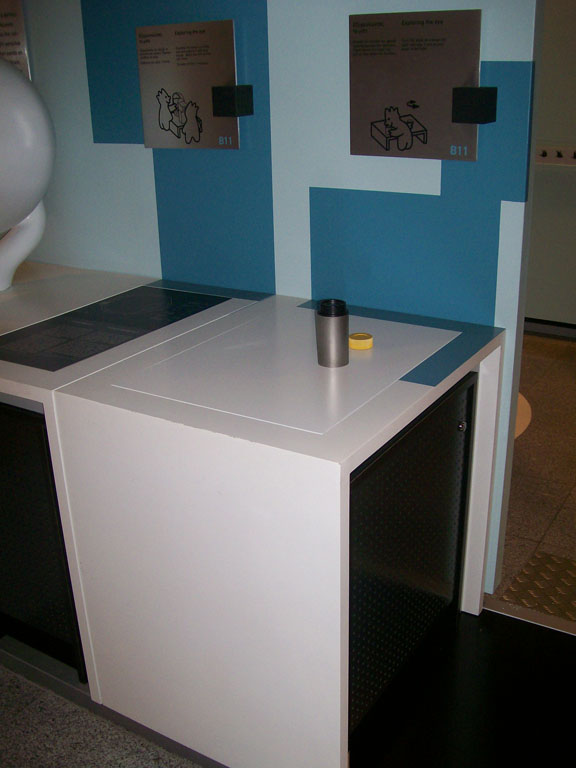 Έκθεμα 4: Ταξίδι στην καρδιά του κυττάρου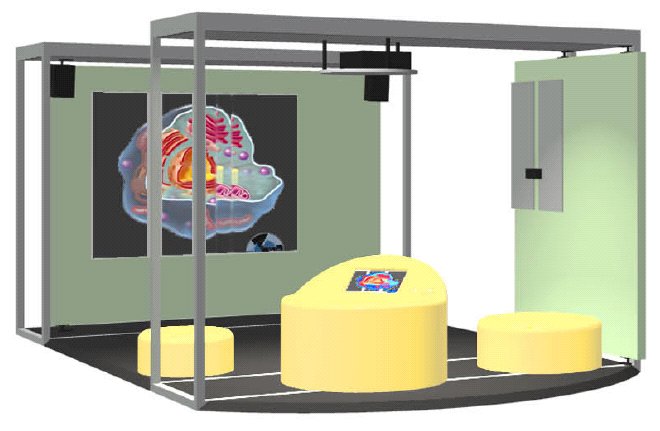 Έκθεμα 5: Παρατηρώντας τη ζωή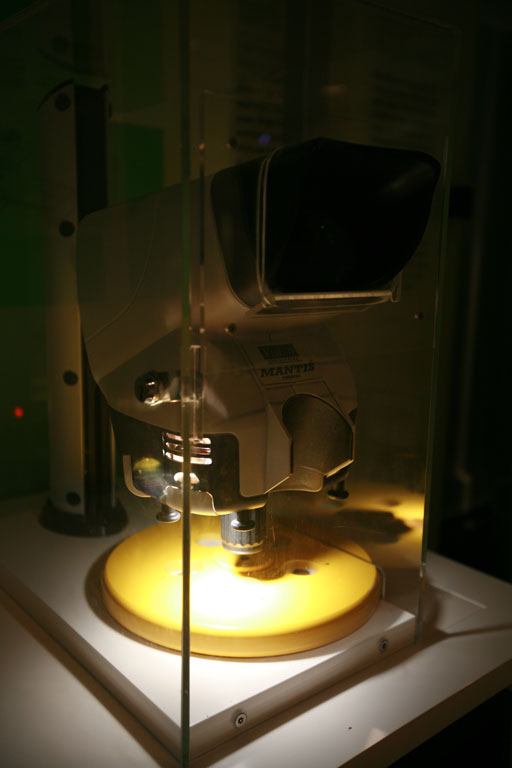 Έκθεμα 6: Στον Πυρήνα της Ζωής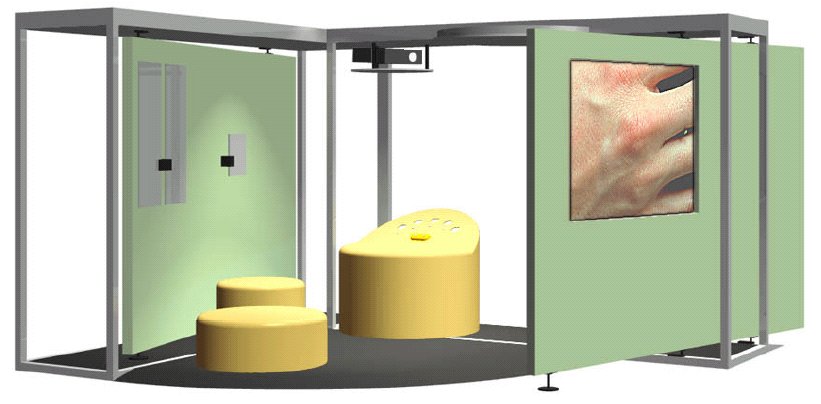 Έκθεμα 7: Οι κλίμακες της ΖωήςΤο άτομο είναι δομικός λίθος των βιομορίωνΤα βιομόρια είναι ο δομικός λίθος του κυττάρουΤο κύτταρο είναι δομικός λίθος των ζωντανών οργανισμών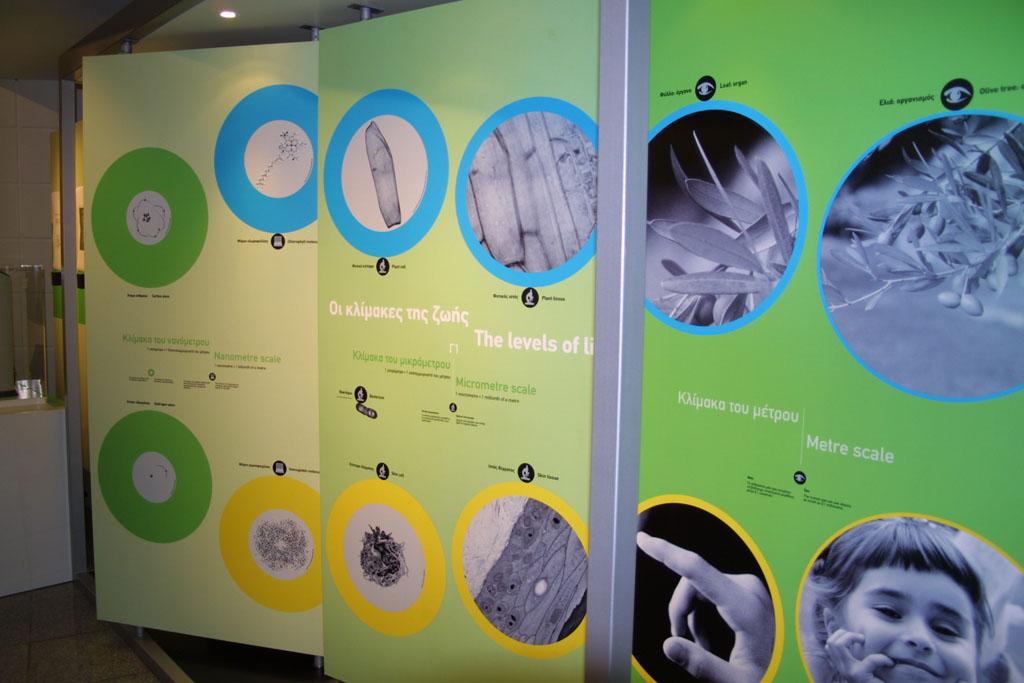 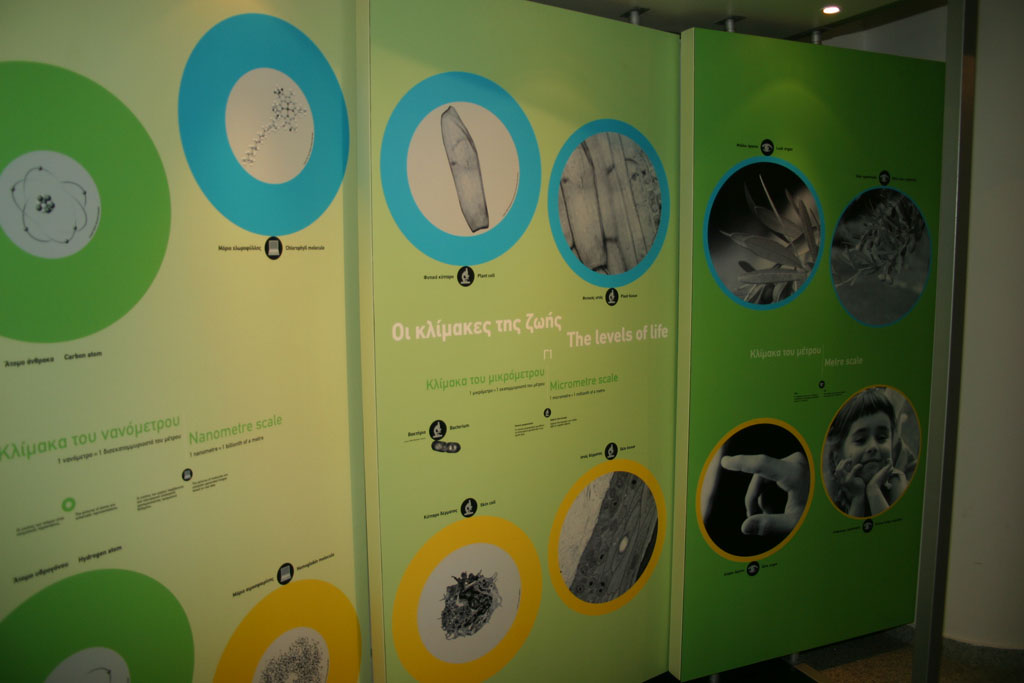 Μετά την επίσκεψηΘα μοιραστεί στους μαθητές ένα φύλλο εργασίας Θα γίνει παρουσίαση του υλικού που συνέλεξανΣυζήτηση και συσχέτιση με τα περιεχόμενα των μαθημάτων τουςΠραγματοποίηση πειράματος από τους μαθητές σχετικό με τα εκθέματα.Φύλλο ΕργασίαςΓιατί βάζουμε άνθρακα στο ατσάλι;Ποιο είναι το χαρακτηριστικό του άνθρακα που τον κάνει τόσο σημαντικό για τη ζωή αλλά και για τις εφαρμογές;Είναι σωστή η άποψη πως το διαμάντι είναι ακριβό γιατί περιέχει σπάνια στοιχεία;Έχουν όλα τα κύτταρα τον ίδιο αριθμό μιτοχονδρίων;Στην επιφάνεια του δέρματος τα κύτταρα είναι ζωντανά ή νεκρά;Πού βρίσκεται το άρωμα της μέντας;Από τι αποτελείται το άμυλο;Ποιο είναι μεγαλύτερο, ένα κύτταρο ποντικιού ή ένα κύτταρο ελέφαντα;ΣημειώματαΣημείωμα Ιστορικού ΕκδόσεωνΈργουΤο παρόν έργο αποτελεί την έκδοση 1.0Σημείωμα ΑναφοράςCopyright Εθνικόν και Καποδιστριακόν Πανεπιστήμιον Αθηνών,  Ζαχαρούλα Σμυρναίου, 2014. Ζαχαρούλα Σμυρναίου. «Παιδαγωγική ή Εκπαίδευση ΙΙ. Ενότητα 5: Νεότερες θεωρητικές προσεγγίσεις»Έκδοση: 1.0. Αθήνα 2014. Διαθέσιμο από τη δικτυακή διεύθυνση:opencourses.uoa.grΣημείωμα ΑδειοδότησηςΤο παρόν υλικό διατίθεται με τους όρους της άδειας χρήσης Creative Commons Αναφορά, Μη Εμπορική Χρήση Παρόμοια Διανομή 4.0 [1] ή μεταγενέστερη, Διεθνής Έκδοση.   Εξαιρούνται τα αυτοτελή έργα τρίτων π.χ. φωτογραφίες, διαγράμματα κ.λ.π.,  τα οποία εμπεριέχονται σε αυτό και τα οποία αναφέρονται μαζί με τους όρους χρήσης τους στο «Σημείωμα Χρήσης Έργων Τρίτων». 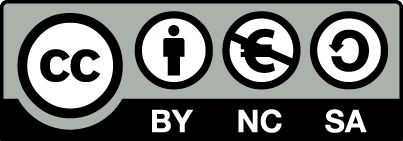 [1] http://creativecommons.org/licenses/by-nc-sa/4.0/ Ως Μη Εμπορική ορίζεται η χρήση:που δεν περιλαμβάνει άμεσο ή έμμεσο οικονομικό όφελος από την χρήση του έργου, για το διανομέα του έργου και αδειοδόχοπου δεν περιλαμβάνει οικονομική συναλλαγή ως προϋπόθεση για τη χρήση ή πρόσβαση στο έργοπου δεν προσπορίζει στο διανομέα του έργου και αδειοδόχο έμμεσο οικονομικό όφελος (π.χ. διαφημίσεις) από την προβολή του έργου σε διαδικτυακό τόποΟ δικαιούχος μπορεί να παρέχει στον αδειοδόχο ξεχωριστή άδεια να χρησιμοποιεί το έργο για εμπορική χρήση, εφόσον αυτό του ζητηθεί.Διατήρηση ΣημειωμάτωνΟποιαδήποτε αναπαραγωγή ή διασκευή του υλικού θα πρέπει να συμπεριλαμβάνει:το Σημείωμα Αναφοράςτο Σημείωμα Αδειοδότησηςτη δήλωση Διατήρησης Σημειωμάτων το Σημείωμα Χρήσης Έργων Τρίτων (εφόσον υπάρχει)μαζί με τους συνοδευόμενους υπερσυνδέσμους.Σημείωμα Χρήσης Έργων Τρίτων Το Έργο αυτό δεν  κάνει χρήση  έργων τρίτων:Εικόνες/Σχήματα/Διαγράμματα/ΦωτογραφίεςκαιΠίνακεςΧρηματοδότησηΤο παρόν εκπαιδευτικό υλικό έχει αναπτυχθεί στo πλαίσιo του εκπαιδευτικού έργου του διδάσκοντα.Το έργο «Ανοικτά Ακαδημαϊκά Μαθήματα στο Πανεπιστήμιο Αθηνών» έχει χρηματοδοτήσει μόνο τη αναδιαμόρφωση του εκπαιδευτικού υλικού. Το έργο υλοποιείται στο πλαίσιο του Επιχειρησιακού Προγράμματος «Εκπαίδευση και Δια Βίου Μάθηση» και συγχρηματοδοτείται από την Ευρωπαϊκή Ένωση (Ευρωπαϊκό Κοινωνικό Ταμείο) και από εθνικούς πόρους.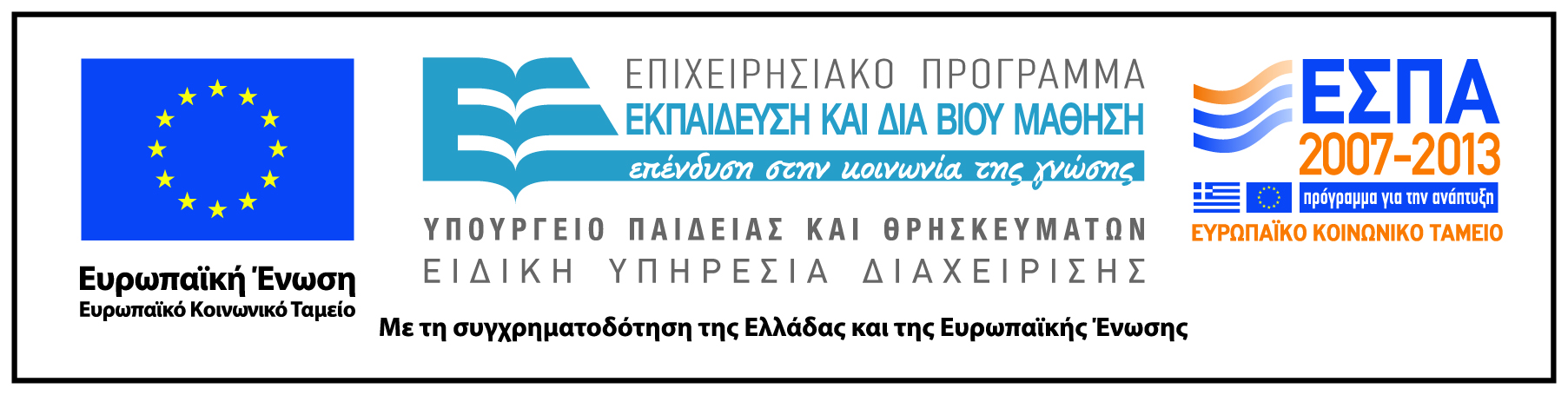 